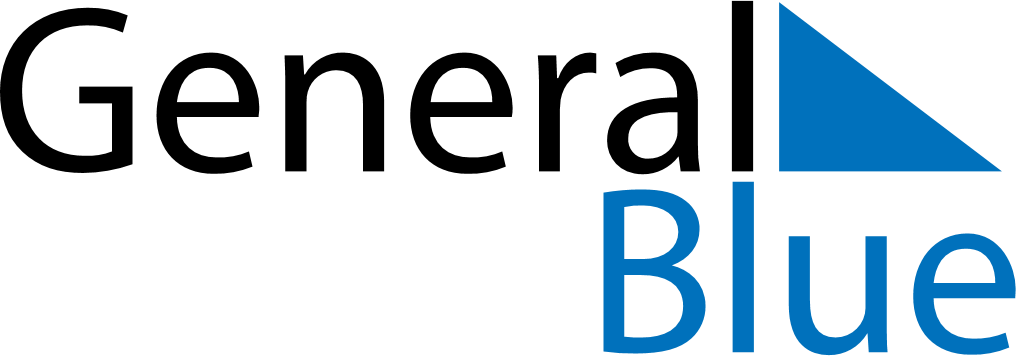 June 2024June 2024June 2024June 2024June 2024June 2024June 2024Denpasar, IndonesiaDenpasar, IndonesiaDenpasar, IndonesiaDenpasar, IndonesiaDenpasar, IndonesiaDenpasar, IndonesiaDenpasar, IndonesiaSundayMondayMondayTuesdayWednesdayThursdayFridaySaturday1Sunrise: 6:27 AMSunset: 6:06 PMDaylight: 11 hours and 38 minutes.23345678Sunrise: 6:27 AMSunset: 6:06 PMDaylight: 11 hours and 38 minutes.Sunrise: 6:28 AMSunset: 6:06 PMDaylight: 11 hours and 38 minutes.Sunrise: 6:28 AMSunset: 6:06 PMDaylight: 11 hours and 38 minutes.Sunrise: 6:28 AMSunset: 6:06 PMDaylight: 11 hours and 38 minutes.Sunrise: 6:28 AMSunset: 6:06 PMDaylight: 11 hours and 38 minutes.Sunrise: 6:28 AMSunset: 6:06 PMDaylight: 11 hours and 38 minutes.Sunrise: 6:29 AMSunset: 6:07 PMDaylight: 11 hours and 38 minutes.Sunrise: 6:29 AMSunset: 6:07 PMDaylight: 11 hours and 37 minutes.910101112131415Sunrise: 6:29 AMSunset: 6:07 PMDaylight: 11 hours and 37 minutes.Sunrise: 6:29 AMSunset: 6:07 PMDaylight: 11 hours and 37 minutes.Sunrise: 6:29 AMSunset: 6:07 PMDaylight: 11 hours and 37 minutes.Sunrise: 6:30 AMSunset: 6:07 PMDaylight: 11 hours and 37 minutes.Sunrise: 6:30 AMSunset: 6:07 PMDaylight: 11 hours and 37 minutes.Sunrise: 6:30 AMSunset: 6:07 PMDaylight: 11 hours and 37 minutes.Sunrise: 6:30 AMSunset: 6:08 PMDaylight: 11 hours and 37 minutes.Sunrise: 6:31 AMSunset: 6:08 PMDaylight: 11 hours and 37 minutes.1617171819202122Sunrise: 6:31 AMSunset: 6:08 PMDaylight: 11 hours and 37 minutes.Sunrise: 6:31 AMSunset: 6:08 PMDaylight: 11 hours and 37 minutes.Sunrise: 6:31 AMSunset: 6:08 PMDaylight: 11 hours and 37 minutes.Sunrise: 6:31 AMSunset: 6:08 PMDaylight: 11 hours and 37 minutes.Sunrise: 6:31 AMSunset: 6:09 PMDaylight: 11 hours and 37 minutes.Sunrise: 6:32 AMSunset: 6:09 PMDaylight: 11 hours and 37 minutes.Sunrise: 6:32 AMSunset: 6:09 PMDaylight: 11 hours and 37 minutes.Sunrise: 6:32 AMSunset: 6:09 PMDaylight: 11 hours and 37 minutes.2324242526272829Sunrise: 6:32 AMSunset: 6:09 PMDaylight: 11 hours and 37 minutes.Sunrise: 6:33 AMSunset: 6:10 PMDaylight: 11 hours and 37 minutes.Sunrise: 6:33 AMSunset: 6:10 PMDaylight: 11 hours and 37 minutes.Sunrise: 6:33 AMSunset: 6:10 PMDaylight: 11 hours and 37 minutes.Sunrise: 6:33 AMSunset: 6:10 PMDaylight: 11 hours and 37 minutes.Sunrise: 6:33 AMSunset: 6:10 PMDaylight: 11 hours and 37 minutes.Sunrise: 6:33 AMSunset: 6:11 PMDaylight: 11 hours and 37 minutes.Sunrise: 6:33 AMSunset: 6:11 PMDaylight: 11 hours and 37 minutes.30Sunrise: 6:34 AMSunset: 6:11 PMDaylight: 11 hours and 37 minutes.